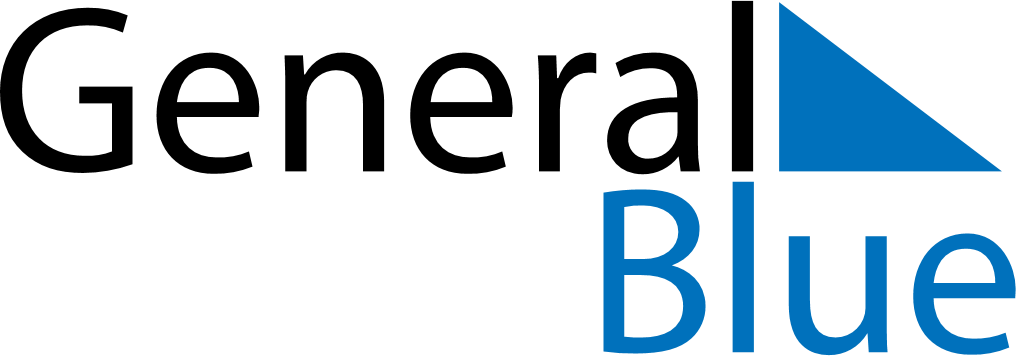 Daily PlannerMay 9, 2021 - May 15, 2021Daily PlannerMay 9, 2021 - May 15, 2021Daily PlannerMay 9, 2021 - May 15, 2021Daily PlannerMay 9, 2021 - May 15, 2021Daily PlannerMay 9, 2021 - May 15, 2021Daily PlannerMay 9, 2021 - May 15, 2021Daily Planner SundayMay 09MondayMay 10TuesdayMay 11WednesdayMay 12ThursdayMay 13 FridayMay 14 SaturdayMay 15MorningAfternoonEvening